CLASIFICACIÓN DE LA UNESCO**Códigos definidos por la UNESCO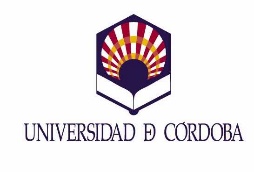 BASE DE DATOS TESEO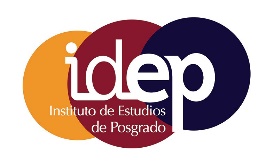 La solicitud se presentará junto con el depósito de la tesis en https://moodle.uco.es/ctp3/ DATOS PERSONALES APELLIDOS:NOMBRE:NIF/NIE/N.º PASAPORTE:NACIONALIDAD:FECHA DE NACIMIENTO:SEXO:NACIONALIDAD:FECHA DE NACIMIENTO:SEXO:INFORMACIÓN ACADÉMICAÁREA:ÁREA:ÁREA:ÁREA:LÍNEA:LÍNEA:ÁREA:ÁREA:ÁREA:ÁREA:LÍNEA:LÍNEA:ÁREA:ÁREA:ÁREA:ÁREA:LÍNEA:LÍNEA:ÁREA:ÁREA:ÁREA:ÁREA:LÍNEA:LÍNEA:UNIVERSIDAD QUE CONCEDE LA TITULACIÓN DE ACCESO:UNIVERSIDAD QUE CONCEDE LA TITULACIÓN DE ACCESO:UNIVERSIDAD QUE CONCEDE LA TITULACIÓN DE ACCESO:UNIVERSIDAD QUE CONCEDE LA TITULACIÓN DE ACCESO:CURSO PRIMERA TUTELA:CURSO PRIMERA TUTELA:PROGRAMA DE DOCTORADO:PROGRAMA DE DOCTORADO:PROGRAMA DE DOCTORADO:PROGRAMA DE DOCTORADO:PROGRAMA DE DOCTORADO:PROGRAMA DE DOCTORADO:DEPARTAMENTODEPARTAMENTODEPARTAMENTODEPARTAMENTODEPARTAMENTODEPARTAMENTOTÍTULO DE LA TESIS:TÍTULO DE LA TESIS:TÍTULO DE LA TESIS:TÍTULO DE LA TESIS:TÍTULO DE LA TESIS:TÍTULO DE LA TESIS:IDIOMA:SEGUNDO IDIOMA (Opcional):MENCIÓN INTERNACIONAL:MENCIÓN INTERNACIONAL:MENCIÓN INDUSTRIAL:MENCIÓN INDUSTRIAL:CENTRO DE LECTURA DE LA TESIS:CENTRO DE LECTURA DE LA TESIS:CENTRO DE LECTURA DE LA TESIS:CENTRO DE LECTURA DE LA TESIS:CENTRO DE LECTURA DE LA TESIS:CENTRO DE LECTURA DE LA TESIS:ÁMBITO DE CONOCIMIENTOLa/el doctoranda/oLa/el doctoranda/oFdo.: 